Барсукова Наталья Владимировна,руководитель отряда ЮИД «Дозор», Муниципальное  бюджетное  общеобразовательное  учреждениеВеселовская средняя  общеобразовательная школа № 2Методическая разработка праздника   «Посвящение в пешеходы»   Цель: профилактика детского дорожно-транспортного травматизма.   Задачи:совершенствование форм и методов работы по безопасности дорожного движения;закрепление у детей знаний о безопасном поведении на дороге;развитие творческих способностей учащихся;воспитание чувства ответственности за личную безопасность, ценностного отношения к своему здоровью и жизни.Ожидаемые результаты: обогатить и обобщить знания детей о правилах дорожного движения, уметь применять эти правила в реальной жизни.Оборудование: плакаты с дорожными знаками, конверты с разрезанными дорожными знаками для деления на команды, кружки из цветного картона (красный, желтый, зеленый), полоски для составления пешеходного перехода, удостоверения пешехода, компьютер.Ход мероприятия:Ведущий 1: Здравствуйте  ребята!Мы пришли к вам в гости.Мы отряд ЮИД «Дозор»Наша форма всем известна Ею очень дорожим!Может быть вам интересно,Для чего мы здесь стоим?Мы – инспектора движенья!Заявляем мы всерьёз,Что найдём ответ толковый на серьёзнейший вопрос!Ведущий 2: А пришли мы сегодня к вам в гости, потому что вы стали первоклассниками и скоро будете самостоятельно ходить домой.Ведущий 1: Чтобы ваш путь был безопасным, мы должны помнить про правила дорожного движения.Ведущий2: Ребята, а кто на дороге является самым главным помощником?(Ответы детей) Правильно это светофор. Мы пригласили его сегодня к нам в гости, но он почему-то опаздывает. Ведущий1: На него это не похоже! Он ведь всегда точен и пунктуален.(Слышен визг машины. В зал вбегает Помеха)Помеха: Ха-ха, здравствуйте детишки: девчонки и мальчишки! А зачем вы здесь сегодня собрались?Ведущий 1: Здравствуй, Помеха! У ребят сегодня праздник, мы их принимаем  в пешеходы.Ведущий 2: А ты зачем сюда пришла? И где наш Светофор?Звучит музыка.Выходит грустный  Светофор.Светофор: Здравствуйте, ребята!
Я вежливый и строгий.
Я известен на весь мир,
Я на улице широкой –
Самый главный командир.Ведущий1:  Ребята, это же Светофор!Ведущий 2: Светофор, а где же  твои  цвета?Светофор: Я стоял как всегда на посту. Помогал участникам дорожного движения. Но злая вредина Помеха, отвлекла внимание пешеходов и водителей, и на дороге произошла беда. За это меня наказали и лишили цветов.Ведущий 1: Бедный Светофорчик! А мы можем тебе как-нибудь помочь?Помеха: Конечно,  не можете, потому что все взрослые и дети не знают правил дорожного движения. А если бы знали, то к Светофору обязательно бы вернулись цвета.Ведущий 2: Ребята, давайте докажем Помехе, что мы знаем ПДД. Задавай свои задания, Помеха.Помеха:
С виду грозный и серьезный,
ОН трехглазый светофор!
Всюду люди его знают.
Да и как его не знать?
Все должны его сигналы
Помнить, строго выполнять!
 А  вы знаете сигналы светофора?Ведущий 1:  Ребята, давайте докажем Помехе, что мы знаем сигналы светофора, поиграем в игру  «Светофор»Игра «Светофор»: Светофор показывает три цветных круга: красный, желтый, зеленый. Дети выполняют определенные движения.На красный свет все стоим и грозим пальцем,На желтый – стоят и хлопают,На зеленый – идут по кругу.Ведущий2: Какие все молодцы! Справились с заданием!Помеха: Ну ладно получай свой красный глаз.Светофор: Да, ребята, молодцы. Какое следующее задание?Помеха: Да они больше ничего не знают.Светофор: Вот и неправда.Выходя на любой перекресток.
Знает взрослый и знает подросток:
Всю проезжую часть нужно быстро пройти,
Не задерживаться и не зевать на пути.Ведущий 2: Знать правила движения на свете
Должны все взрослые и дети.
Помеха: Хорошо следующее задание. Раз вы такие умные расскажите, как перейти дорогу.Ведущий 1: Игра «Пешеходный переход » А теперь мы предлагаем вам поиграть в игру «Собери Пешеходный переход»».Ребята, а какие цвета есть у пешеходного перехода?(Ответы детей)Ведущий1: А  где у нас в поселке есть переход?(Ответы детей)Ведущий 2: Ребята, вы такие молодцы. Помеха: Какие вы, все знаете, ладно забирай свой желтый цвет.Светофор: Спасибо вам. ребята. Вы такие молодцы. Помеха: Со следующим заданием вы не справитесь никогда!.Светофор: Наверно, очень сложное.Ведущий1: Не отчаивайся. Помеха: Вот вам следующее задание.Ведущий 2: Да, сложное задание. Но мы позовем помощников.Ведущий 1: А давайте-ка, ребята,
В гости знаки позовем.
И приятное знакомство
С ними дружно заведем.Входят  знаки1-ый ЮИДовец:Мы знаки дорожные.
Запомнить нас не сложно.
 Веселых знаков – целый ряд
Они вас от беды хранят.
2-ой ЮИДовец:В дождь и в ясную погоду
Здесь не ходят пешеходы.
Говорит им знак одно:
«Вам ходить запрещено!»3-ий ЮИДовец:Посреди дороги дети,
Мы всегда за них в ответе.
Чтоб не плакал их родитель,
Будь внимательней, водитель!4-ый ЮИДовец:Строго знак на всех глядит,
Он нам строго запретит
Ехать на велосипедах
И их родичах – мопедах.5-ый ЮИДовец:В этом месте пешеход
Терпеливо транспорт ждет.
Он пешком устал шагать,
Хочет пассажиром стать.1-ый ЮИДовец: На машинах здесь, друзья, Ехать никому нельзя, Можно ехать, знайте, дети, Только на … (велосипеде)2-ой ЮИДовец:Есть у нас значок такой,Он, ребята, не простой, Свет в нём отражается.Прикрепить его к одежде Быстро каждый сможет,Ты его не забывай: Он в пути поможет.Помнить все должны вокруг,Кто в дороге добрый друг.Светоотражатель, без сомнения, -ВСЕ: ЗНАК ДОРОЖНОГО ДВИЖЕНИЯ!Ведущий 1:  Спасибо вам , знаки.Ведущий 2: Ребята, давайте поиграем в игру  «Безопасная дорога»(Детям выдаются конверты с дорожными знаками. Нужно отгадать загадку и найти дорожный знак.)Знак "Движение запрещено":Знак "Пешеходный переход":Знак "Движение пешеходов запрещено":Знак "Место стоянки":Знак "Главная дорога": Знак "Дорожные работы":  Знак "Пункт первой медицинской помощи":Помеха: Опять справились. Держи свой зелёный сигнал.Светофор: Спасибо, вам ребята!Ведущий1: Пешеходом станет каждый,
Кто пешком идет в поход.
Пешеходная дорожка
От машин его спасет.
Ведь ходить по той дорожке
Может только пешеход.Помеха: Вот только мне кажется, что здесь нет ни одного вежливого пешехода.Светофор: Помеха, почему ты такая вредная! Ребята, давайте докажем, что мы вежливые пешеходы.Помеха: Сейчас проверим. (Проводит игру).Проводится игра "Это я, это я, это все мои друзья"          1. Кто из вас идёт вперёд только там где переход?          Ответ: - Это я, это я, это все мои друзья!          2.Кто бежит вперёд так скоро, что не видит светофора?          Ответ: Нет не я, нет не я, это не мои друзья.          3.Кто, из вас, идя домой держит путь по мостовой?          Ответ: Нет не я, нет не я, это не мои друзья.          4. Знает кто, что красный свет - это значит, хода нет?         Ответ: Это я, это я, это все мои друзья!         5. Кто из вас в вагоне тесном уступал старушке место?         Ответ: Это я, это я, это все мои друзья!        6. Кто на скользкую дорогу выбегает в непогоду?        Ответ: Нет не я, нет не я, это не мои друзья.        Светофор: Ой, какие молодцы.        Ведущий 2: Ребята, вы такие молодцы . Помогли Светофору.        Мы вас приглашаем на веселый флешмоб.          И ты, Помеха,  не зевай, к нам с ребятами вставай. Возьмем ее к себе        Помеха:  Да, вы такие молодцы.        Веселый Флешмоб         Светофор:        Детям знать положено       Правила дорожные      Ты дружок доверься им       Будешь цел и невредим.                Ведущий1: Светофор, я думаю, что ребята доказали, что они могут носить                   звание  ПЕШЕХОД.Светофор: -  А сейчас наступил самый торжественный моментПрошу всех встать для принятия клятвы юного пешехода!Я, юный пешеход, торжественно клянусь соблюдать правила на дороге, клянусь!( Клянусь)- Переходить дорогу только по пешеходному переходу клянусь( Клянусь)– Соблюдать все сигналы светофора, клянусь!( Клянусь)– Не играть на проезжей части! Клянусь!(Клянусь)-  Пристёгиваться в автомобиле ремнём безопасности, клянусь!( Клянусь)-  Быть вежливым и внимательным пассажиром, клянусь!( Клянусь)Требовать от родных и близких соблюдения правил дорожного движения, клянусь!(Клянусь)Ведущий 1: Сейчас, ребята, вам будут вручены удостоверения пешеходов. Не забывайте о том, что с сегодняшнего дня вы по праву считаетесь полноценным пешеходом т.к. теперь знаете как правильно нужно вести себя на дороге! Ведущий 2: Для вручения удостоверений  на сцену приглашается инспектор по пропаганде ГАИ ГИББД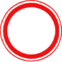 Этот знак ну очень строгий,Коль стоит он на дороге.Говорит он нам: "Друзья,Ездить здесь совсем нельзя!"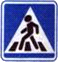 Здесь наземный переход,Ходит целый день народ.Ты, водитель, не грусти,Пешехода пропусти!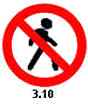 В дождь и в ясную погоду Здесь не ходят пешеходы. Говорит им знак одно: "Вам ходить запрещено!"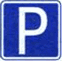 Коль водитель вышел весь, Ставит он машину здесь, Чтоб, не нужная ему, Не мешала никому.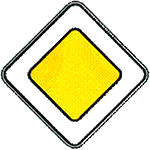 Вот он знак, каких немного: Это главная дорога! Если едешь ты по ней, Всех становишься главней, И тебе, как будто Богу, Уступают все дорогу!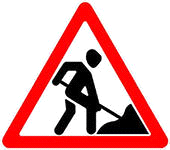 Чинит здесь дорогу кто-то. Скорость сбавить нужно будет, Там ведь на дороге люди.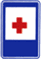 Если кто сломает ногу, Здесь врачи всегда помогут. Помощь первую окажут, Где лечиться дальше, скажут.